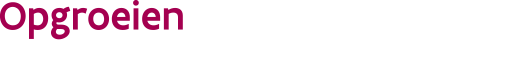 ////////////////////////////////////////////////////////////////////////////////////////////////////////////////////////////////////////////////////////////////////////////////////////////////////////////////////////////////////////////////////////////////////Waarvoor dient dit formulier?Met dit formulier informeer je Opgroeien over een nieuw rekeningnummer. Waar kan je terecht voor meer informatie?Voor meer informatie kan je contact opnemen met je klantenbeheerder. Aan wie bezorg je dit formulier?Je bezorgt dit formulier per e-mail aan Opgroeien. Aan welke voorwaarden moet je formulier voldoen?Het formulier moet volledig ingevuld en ondertekend zijn.Gegevens van de organisator/onderneming Gegevens van de organisator/onderneming Gegevens van de organisator/onderneming Gegevens van de organisator/onderneming Gegevens van de organisator/onderneming Gegevens van de organisator/onderneming Gegevens van de organisator/onderneming Gegevens van de organisator/onderneming Gegevens van de organisator/onderneming Gegevens van de organisator/onderneming Gegevens van de organisator/onderneming Gegevens van de organisator/onderneming Gegevens van de organisator/onderneming Gegevens van de organisator/onderneming Gegevens van de organisator/onderneming Naamondernemingsnummer....Nieuw rekeningnummer Nieuw rekeningnummer Nieuw rekeningnummer Nieuw rekeningnummer Nieuw rekeningnummer Nieuw rekeningnummer Nieuw rekeningnummer Nieuw rekeningnummer Nieuw rekeningnummer Nieuw rekeningnummer Nieuw rekeningnummer Nieuw rekeningnummer Nieuw rekeningnummer Nieuw rekeningnummer Nieuw rekeningnummer IBAN van de ondernemingIBAN van de ondernemingOm de vergoeding uit te betalen is een verklaring van de financiële instelling vereist. Bezorg hiervoor het bankattest dat je vindt op de website onder ‘je rekeningnummer doorgeven of wijzigen’ aan je bank en bezorg dit ingevuld terug aan je klantenbeheerder.Om de vergoeding uit te betalen is een verklaring van de financiële instelling vereist. Bezorg hiervoor het bankattest dat je vindt op de website onder ‘je rekeningnummer doorgeven of wijzigen’ aan je bank en bezorg dit ingevuld terug aan je klantenbeheerder.Om de vergoeding uit te betalen is een verklaring van de financiële instelling vereist. Bezorg hiervoor het bankattest dat je vindt op de website onder ‘je rekeningnummer doorgeven of wijzigen’ aan je bank en bezorg dit ingevuld terug aan je klantenbeheerder.Om de vergoeding uit te betalen is een verklaring van de financiële instelling vereist. Bezorg hiervoor het bankattest dat je vindt op de website onder ‘je rekeningnummer doorgeven of wijzigen’ aan je bank en bezorg dit ingevuld terug aan je klantenbeheerder.Om de vergoeding uit te betalen is een verklaring van de financiële instelling vereist. Bezorg hiervoor het bankattest dat je vindt op de website onder ‘je rekeningnummer doorgeven of wijzigen’ aan je bank en bezorg dit ingevuld terug aan je klantenbeheerder.Om de vergoeding uit te betalen is een verklaring van de financiële instelling vereist. Bezorg hiervoor het bankattest dat je vindt op de website onder ‘je rekeningnummer doorgeven of wijzigen’ aan je bank en bezorg dit ingevuld terug aan je klantenbeheerder.Om de vergoeding uit te betalen is een verklaring van de financiële instelling vereist. Bezorg hiervoor het bankattest dat je vindt op de website onder ‘je rekeningnummer doorgeven of wijzigen’ aan je bank en bezorg dit ingevuld terug aan je klantenbeheerder.Om de vergoeding uit te betalen is een verklaring van de financiële instelling vereist. Bezorg hiervoor het bankattest dat je vindt op de website onder ‘je rekeningnummer doorgeven of wijzigen’ aan je bank en bezorg dit ingevuld terug aan je klantenbeheerder.Om de vergoeding uit te betalen is een verklaring van de financiële instelling vereist. Bezorg hiervoor het bankattest dat je vindt op de website onder ‘je rekeningnummer doorgeven of wijzigen’ aan je bank en bezorg dit ingevuld terug aan je klantenbeheerder.Om de vergoeding uit te betalen is een verklaring van de financiële instelling vereist. Bezorg hiervoor het bankattest dat je vindt op de website onder ‘je rekeningnummer doorgeven of wijzigen’ aan je bank en bezorg dit ingevuld terug aan je klantenbeheerder.Om de vergoeding uit te betalen is een verklaring van de financiële instelling vereist. Bezorg hiervoor het bankattest dat je vindt op de website onder ‘je rekeningnummer doorgeven of wijzigen’ aan je bank en bezorg dit ingevuld terug aan je klantenbeheerder.Om de vergoeding uit te betalen is een verklaring van de financiële instelling vereist. Bezorg hiervoor het bankattest dat je vindt op de website onder ‘je rekeningnummer doorgeven of wijzigen’ aan je bank en bezorg dit ingevuld terug aan je klantenbeheerder.Om de vergoeding uit te betalen is een verklaring van de financiële instelling vereist. Bezorg hiervoor het bankattest dat je vindt op de website onder ‘je rekeningnummer doorgeven of wijzigen’ aan je bank en bezorg dit ingevuld terug aan je klantenbeheerder.Om de vergoeding uit te betalen is een verklaring van de financiële instelling vereist. Bezorg hiervoor het bankattest dat je vindt op de website onder ‘je rekeningnummer doorgeven of wijzigen’ aan je bank en bezorg dit ingevuld terug aan je klantenbeheerder.Om de vergoeding uit te betalen is een verklaring van de financiële instelling vereist. Bezorg hiervoor het bankattest dat je vindt op de website onder ‘je rekeningnummer doorgeven of wijzigen’ aan je bank en bezorg dit ingevuld terug aan je klantenbeheerder.Ondertekening Ondertekening Ondertekening Ondertekening Ondertekening Ondertekening Ondertekening Ondertekening Ondertekening Ik verklaar dat deze aanvraag echt en volledig is en in bijlage het bankattest van de financiële instelling heb toegevoegd. Ik verklaar dat deze aanvraag echt en volledig is en in bijlage het bankattest van de financiële instelling heb toegevoegd. Ik verklaar dat deze aanvraag echt en volledig is en in bijlage het bankattest van de financiële instelling heb toegevoegd. Ik verklaar dat deze aanvraag echt en volledig is en in bijlage het bankattest van de financiële instelling heb toegevoegd. Ik verklaar dat deze aanvraag echt en volledig is en in bijlage het bankattest van de financiële instelling heb toegevoegd. Ik verklaar dat deze aanvraag echt en volledig is en in bijlage het bankattest van de financiële instelling heb toegevoegd. Ik verklaar dat deze aanvraag echt en volledig is en in bijlage het bankattest van de financiële instelling heb toegevoegd. Ik verklaar dat deze aanvraag echt en volledig is en in bijlage het bankattest van de financiële instelling heb toegevoegd. datumdagmaandjaarhandtekeningvoor- en achternaam